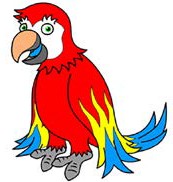 Application for Cleaner Air, Cleaner World Certificate of participationTo get a certificate of participation for your school, please complete the table below and return, alongside attached evidence, to: SwindonHealthySchools@Swindon.gov.uk or post to: Su Rai, Public Health, Wat Tyler West, Beckhampton Street, Swindon. SN1 2JH. To gain a certificate of participation at least four activities should be evidenced across a minimum of two themesTheme: improving awareness of air quality Theme: improving awareness of air quality Theme: improving awareness of air quality ActivityDate DoneEvidence AttachedTheme: promoting active travel to schoolTheme: promoting active travel to schoolTheme: promoting active travel to schoolActivityDate DoneEvidence AttachedTheme: reducing idling Theme: reducing idling Theme: reducing idling ActivityDate DoneEvidence AttachedTheme: Clean Air Day ActivityTheme: Clean Air Day ActivityTheme: Clean Air Day ActivityActivityDate DoneEvidence Attached